ПлоскостопиеСтопа – это природный амортизатор, предохраняющий организм от тряски при ходьбе и позволяющий удерживать равновесие при движении. Стопа пружинит, поскольку касается земли; не всей поверхностью сразу, а лишь ее частью (опорными точками). В результате под стопой возникает некоторый объем пустого пространства. При повышении нагрузки (например, при совершении шага) стопа немного проседает, пользуясь этим объемом; это позволяет избежать жесткого соприкосновения с опорной поверхностью, то есть самого настоящего удара. 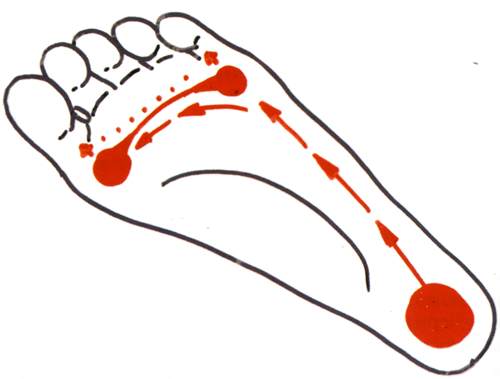 При рассмотрении формы стопы выделяют два свода – продольный и поперечный. Продольный свод – это изогнутость стопы по внутренней стороне от пятки до сустава большого пальца. Обычно он хорошо виден. Поперечный свод менее заметен. Он представляет собой арку у основания пальцев ног (там, где кончаются плюсневые кости). Положение костей, при котором оба свода имеют выраженный характер, фиксируется связочно-мышечным аппаратом. При ослаблении мышечно-связочного аппарата нормальная форма стопы нарушается. Выраженность сводов утрачивается, стопа оседает, распластывается. Подобная патология и определяется как плоскостопие. 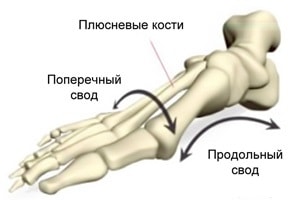 Плоскостопием называется заболевание, проявляющееся как деформация формы стопы. Это  патологическое уплощение стопы, которое приводит к нарушению ее амортизационной функции, к болезненным изменениям в позвоночнике и скелете в целом.При плоскостопии достаточно выражено или почти полностью изменяется строение нормального свода стопы как продольного (по внутреннему краю стопы), так и поперечного – по линии основания пальцев.Как осложнение – возникают боли в позвоночнике, артриты и артрозы коленных и тазобедренных суставов.Виды плоскостопия:В зависимости от того, какой свод стопы задействован в деформации, выделяют:продольное плоскостопие - уплощение продольного свода стопы, который сформирован по внутренней ее части. При продольном плоскостопии обувь стаптывается вовнутрь.поперечное плоскостопие - формирование плоскости в зоне первых фаланг пальцев из-за чего обувь становится узка в носке.комбинированное или смешанное, при этом стопа увеличивается по ширине и по длине, деформируется обувь по двум направлениям.Плоскостопие может также быть врожденного (статическое) характера, как вариант порока развития, оно обычно тяжелое и возникает редко, и приобретенное в течение жизни. Приобретенное плоскостопие классифицируется в зависимости от причины, вызвавшей деформацию стопы. Различают: травматическое плоскостопие. Развивается как следствие травмы – перелома костей стопы, голеностопного сустава, повреждения соединительных тканей свода стопы;паралитическое плоскостопие. Возникает в результате паралича мышц стопы (например, как осложнение перенесенного полиомиелита);рахитическое плоскостопие. При рахите у детей в период интенсивного роста нарушается минерализация костей: они становятся податливыми и мягкими. Это касается и костей стопы, которые деформируются под тяжестью тела ребенка;статическое плоскостопие. Возникает в тех случаях, когда мышечно-связочный аппарат стопы не справляется с выпавшей на него нагрузкой. Это наиболее распространённый вид плоскостопия (более 82% всех случаев).Статическое плоскостопие не обусловлено каким-либо заболеванием. Оно может развиться как у ребенка, так и у взрослого. Основные факторы, способствующие его возникновению, следующие: врожденная слабость связок;избыточный вес;слабость мышц и связок стопы, развившаяся в результате низкой физической активности (малоподвижного, прежде всего сидячего образа жизни);неправильно выбранная обувь. Женская обувь на высокой платформе или высоком каблуке практически гарантированно приводит к плоскостопию;повышенные нагрузки на стопу, вызванные обстоятельствами жизни (беременность, профессиональная деятельность, связанная с постоянным пребыванием на ногах и т.п.).Последствия плоскостопия: 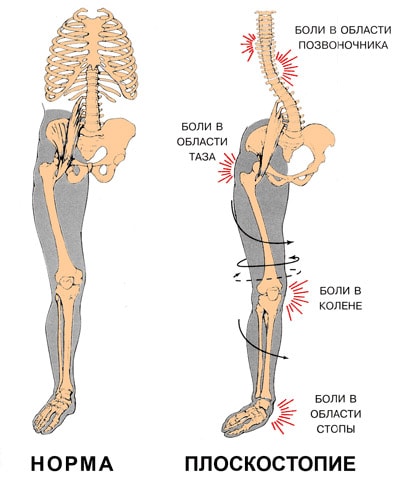 Плоскостопие приводит к потере амортизационной способности стопы. В результате весь костный аппарат начинает испытывать жесткие толчки при ходьбе. Сотрясение передается вверх по скелету и достигает головного мозга. При сильном плоскостопии эти сверхнормативные нагрузки сказываются в различных местах, вызывая: изменение походки и осанки. Походка становится тяжелой, «косолапой»;заболевания стопы и боли в стопе;заболевания коленных суставах (деформирующий артроз, воспаление менисков, разболтанность коленного сустава) и боли в коленях;заболевания тазобедренного сустава (коксартроз);заболевания позвоночника (остеохондроз, сколиоз, грыжи межпозвоночных дисков, радикулит) и боли в спине;головные боли.Проявления плоскостопия:Симптомы плоскостопия длительное время оставляют без внимания, списывая их на усталость или проявления других болезней.Это могут быть:утомление ног при стоянии и ходьбе,боли в стопе, особенно после физических нагрузок и подъема тяжестей,усталость и боли в ногах к концу дня,тяжесть в ногах, «свинцовые стопы»,судороги и отечность в лодыжках и голенях,невозможность ношения каблуков,изменение размеров ноги,проблемы с выбором удобной обуви,стаптывание каблука вовнутрь,неудобство при ходьбе.В запущенных случаях при ходьбе болит зона крестца и поясницы, могут возникать головные боли, хождение на длительные расстояния болезненно и мучительно.При продольном плоскостопии проявления таковы:сильное утомление ног,боль при надавливании на середину стопы или подошвы,отечность тыла стопы,проблема с подбором обуви, постоянное спотыкание на каблуках,боли в стопах и пояснице,деформация обуви вовнутрь, распластывание пятки.При поперечном плоскостопии выявляют:нарушение формирования поперечного свода, растягивание носка обуви,деформация пальцев стопы, особенно большого,мозоли на подошве в области подушечек,молоткообразные пальцы.Лечение плоскостопия:В лечении продольного и поперечного плоскостопия есть отличия – при поперечном консервативная терапия может быть эффективной только в начальной стадии.Поперечная формаНеобходимакоррекция веса,подбор правильной обуви,уменьшение нагрузок на ноги,ношение специальных ортопедических валиков и подушечек.При прогрессировании поперечного плоскостопия и перехода его во 2-3 степени с сильной деформацией пальцев, необходимо применение хирургической коррекции: проводят резекцию выступающих участков кости на первом пальце, пластику суставов и пересадку сухожилий. Но эти операции только устраняют последствия, но не лечат причины плоскостопия – проблем мышц и связок.После операции необходимо пожизненное ношение особой обуви со специальными супинаторами или стельками.Продольное плоскостопиеПри лечении продольной формы плоскостопия применяютисправление походки,хождение максимальное количество времени босиком по гальке или песку, массажным коврикам,применима регулярная разгрузка мышц стопы, периодическое перекатывание на наружный край стопы.При продольном плоскостопии эффективны массажи, лечебная физкультура, физиотерапия. В стадии выраженных нарушений необходима смена условий труда со снижением статической нагрузки на ноги и стопы, уменьшение массы тела.При выражено плоской стопе применяются особые ортопедические стельки и индивидуально пошитая обувь. Оперативное лечение показано лишь в очень тяжелых и запущенных случаях.